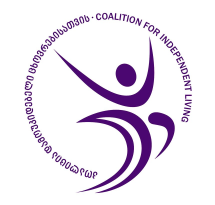 	       ტენდერივენტილაციისა და გათბობის სისტემის შესყიდვაზე ეტლების საწარმოსთვისზოგადი ინფორმაციაა(ა)იპ „კოალიცია დამოუკიდებელი ცხოვრებისათვის“ არის შეზღუდული შესაძლებლობის მქონე (შშმ) პირთა თანაბარი შესაძლებლობის უზრუნველყოფაზე და ადვოკატირებაზე მიმართული შშმ პირთა საკითხებზე მომუშავე 26 არასამთავრობო ორგანიზაციის ეროვნული გაერთიანება, რომლის მიზანია შეზღუდული შესაძლებლობის მქონე (შშმ) პირების უფლებების დაცვა და მათი ინტეგრაციის ხელშეწყობა ქვეყნის საზოგადოებრივ, სოციალურ და პოლიტიკურ ცხოვრებაში.კოალიცია, USAID-ის მხარდაჭერით, ემორის უნივერსიტეტის მედიცინის სკოლის ქვეკონტრაქტის ფარგლებში, თბილისის სახელმწიფო სამედიცინო უნივერსიტეტთან თანამშრომლობით და კორპორაცია „პარტიორები საერთაშორისო განვითარებისათვის“ პარტიორობით, ახორციელებს პროექტს “ფიზიკური რეაბილიტაციის ხელშეწყობა საქართველოში” (SPRING), რომლის მიზანია  საქართველოში ზრდასრულ შეზღუდული შესაძლებლობის მქონე პირთა ფიზიკური რეაბილიტაციის ხელშეწყობა და ფიზიკური რეაბილიტაციის სფეროში პროფესიული გაძლიერება; დამხმარე ტექნოლოგიებისა და მასთან დაკავშირებული სერვისების გაუმჯობესება; ასევე, საქართველოში შეზღუდული შესაძლებლობის სტატუსის მინიჭების სისტემის რეფორმირების ხელშეწყობა, რომელიც დაეფუძნება შეზღუდული შესაძლებლობის სოციალურ მოდელს. ტენდერიზემოაღნიშნული პროექტის ფარგლებში კოალიცია აცხადებს ტენდერს ვენტილაციისა და გათბობის სისტემის მოწოდება-დამონტაჟებაზე კოალიციის ეტლების მწარმოებელი სოციალური საწარმოსთვის და იწვევს დაინტერესებულ ორგანიზაციებს მასში მონაწილეობის მისაღებად.განსაზღვრულია შემდეგი სისტემებისა და მათი დამონტაჟების სერვისის შეძენა თბილიში, გრ. ლორთქიფანიძის ქ. 42-ში მდებარე საწარმოსთვის:გამწოვი სისტემაჰაერის მოდინების სისტემა სრული დამუშავებითსისტემების აღწერილობა მოცემულია დანართში #1.ა) მოთხოვნილი დოკუმენტაცია და ვადებიდაინტერესებულმა პირებმა უნდა წარმოადგინონ შემდეგი სახის დოკუმენტაცია:  პრეტენდენტის სრული იურიდიული სახელწოდება, უფლებამოსილი წარმომადგენლის სახელი და საკონტაქტო ინფორმაცია,  საბანკო რეკვიზიტები, დამოწმებული ხელმოწერით (და ბეჭდით, არსებობის შემთხვევაში); ამონაწერი მეწარმეთა და არასამეწარმეო (არაკომერციული) იურიდიულ პირთა რეესტრიდან;ინფორმაცია გამოცდილების შესახებ (შესაძლოა მოიცავდეს კლიენტი ორგანიზაციების და მათთვის გაწეული სამუშაოების მოკლე ჩამონათვალს, რეკომენდაციებსა და/ან სხვა ინფორმაციას);ხარჯთაღრიცხვა - უფლებამოსილი პირის ხელმოწერით დამოწმებული (შესასყიდი სისტემების აღწერის გათვალისწინებით - იხ. დანართი #1). შემოთავაზებული ფასი უნდა იყოს საბოლოო, შემდგომში არ უნდა დაემატოს არანაირი გადასახადი და არ უნდა მოიცავდეს დამატებითი ღირებულების გადასახადს. (კოალიცია გათავისუფლებულია დღგ-ს გადასახადისგან, ჩათვლის უფლებით, SPRING-ის პროექტის ფარგლებში). ფასები წარმოდგენილი უნდა იყოს ლარში (GEL).წინადადებების სრულყოფილად წარმოდგენისათვის საჭიროა პრეტენდენტმა განახორციელოს ადგილზე ვიზიტი და დააზუსტოს დანართ #1-ში მოცემული ინფორმაცია და მახასიათებლები.შემოთავაზებები შესაძლებელია წარმოდგენილ იქნეს როგორც ელექტრონული ფორმით, ისე დალუქული კონვერტით, ქვემოთ მოცემულ მისამართზე ან ელ. ფოსტაზე, არაუგვიანეს 2018 წლის 13 ივლისის 18:00 საათისა. დაგვიანებული შემოთავაზება არ იქნება გათვალისწინებული. კონვერტზე/ელ. ფოსტის სათაურის ველში მითითებული უნდა იყოს შემდეგი დასათაურება: „ტენდერი ვენტილაციისა და გათბობის სისტემის შესყიდვაზე“. ააიპ კოალიცია დამოუკიდებელი ცხოვრებისათვისკედიას ქ. 7, თბილისი, 0154, საქართველოსაკონტაქტო პირი: ანა ციცაგი, შესყიდვების და ადმინისტრაციული მენეჯერიტელ: +995 32 2 35 66 09; +995 599 08 68 81 annatsitsagi@gmail.com სამუშაო საათები: 11.00-18.00 სთტენდერში  მონაწილე პირები პასუხისმგებლები არიან შემოთავაზებები წარმოადგინონ  წინამდებარე დოკუმენტში მოცემული ინსტრუქციების შესაბამისად. აღნიშნულ ინსტრუქციებთან შეუსაბამობის შემთხვევაში, ან არასრული დოკუმენტაციის შემთხვევაში, წარმოდგენილი შეთავაზება შესაძლებელია არ იქნას განხილული.შეკითხვები/განმარტებები:ტენდერთან დაკავშირებით ყველა შეკითხვა და/ან განმარტების მოთხოვნა გამოგზავნილი უნდა იქნას წერილობით, შემდეგ ელექტრონულ მისამართზე: annatsitsagi@gmail.com.ბ) მომწოდებლის შერჩევის კრიტერიუმები:კომისია შეაფასებს კომპანიების მიერ წარმოდგენილ შეთავაზებებს შემდეგი ფაქტორების გათვალისწინებით: ტექნიკური მახასიათებლები, ფასი და პრეტენდენტის გამოცდილება.კონტრაქტის მინიჭება მოხდება იმ პრეტენდენტისთვის, რომელიც წარმოადგენს საუკეთესო შეთავაზებას შერჩევის კრიტერიუმებთან მიმართებაში და მიიღებს ყველაზე მაღალ შეფასებას სატენდერო კომისიისაგან.  მოლაპარაკებებიმოსალოდნელია, რომ კონტრაქტის მინიჭება მოხდება თავდაპირველად წარმოდგენილი ფასების საფუძველზე. თუმცა, კოალიცია იტოვებს უფლებას აწარმოოს მოლაპარაკებები და/ან მოითხოვოს განმარტება კონტრაქტის მინიჭებამდე. შესასყიდი სისტემების აღწერა / ხარჯთაღრიცხვის ფორმა - დანართი #1 დანართში #1 მოცემულია შესასყიდი სისტემების ნომინალური აღწერილობა, რომელთა დაზუსტების მიზნით საჭიროა პრეტენდენტმა განახორციელოს საწარმოს შენობაში ვიზიტი.სატენდერო წინადადების სრულყოფილად წარმოსაჩენად პრეტენდენტს შეუძლია საჭიროებისამებრ შეიტანოს ცვლილებები დანართ #1-ში.დანართი #1გამწოვი სისტემა ჰაერის მოდინების სისტემა სრული დამუშავებითობიექტის დათვალიერება/შეფასების მიზნით ადგილზე ვიზიტისთვის დაგვიკავშირდით: 032 2 356609; 599086881Nდასახელებაგანზ.რაოდთანხა ლარი1არხული ვენტილატორი KVD 355/6/70/40ცალი12ვენტილატორის კონტროლერი "სრული დაცვა" RDS 4 (400 V)ცალი13ხმაურდამხშობიცალი24დამფერიცალი15მოთუთიებული ჰაერსატარი 0.7 მმკვ. მ306ჰაერსატარის სამაგრიცალი107დამხმარე საინსტალაციო მასალებიკომ18მომსახურება მონტაჟიკომ1სულ ჯამი :სულ ჯამი :Nდასახელებაგანზ.რაოდთანხა ლარი1სპლიტ კონდიციონერი არხულიცალი12სპილენძის მილი 19 მმმეტრი63სპილენძის მილი 9 მმმეტრი64კაუჩუკის თბოიზოლაცია 22 მმმეტრი65კაუჩუკის თბოიზოლაცია 10 მმმეტრი66საკონტაქტო სადენიმეტრი67გარე ბლოკის საკიდიცალი18შიდა ბლოკი საკიდიცალი19ელ. კალორიფერიცალი110პოლიურეთანის ჰაერსატარი 20 მმკვ. მ2011ჰაერსატარის სამაგრიცალი1012ცხაური 2 რიგაცალი613ფასადის ცხაურიცალი114დამხმარე საინსტალაციო მასალებიკომ115მომსახურება მონტაჟიკომ1სულ ჯამი :სულ ჯამი :